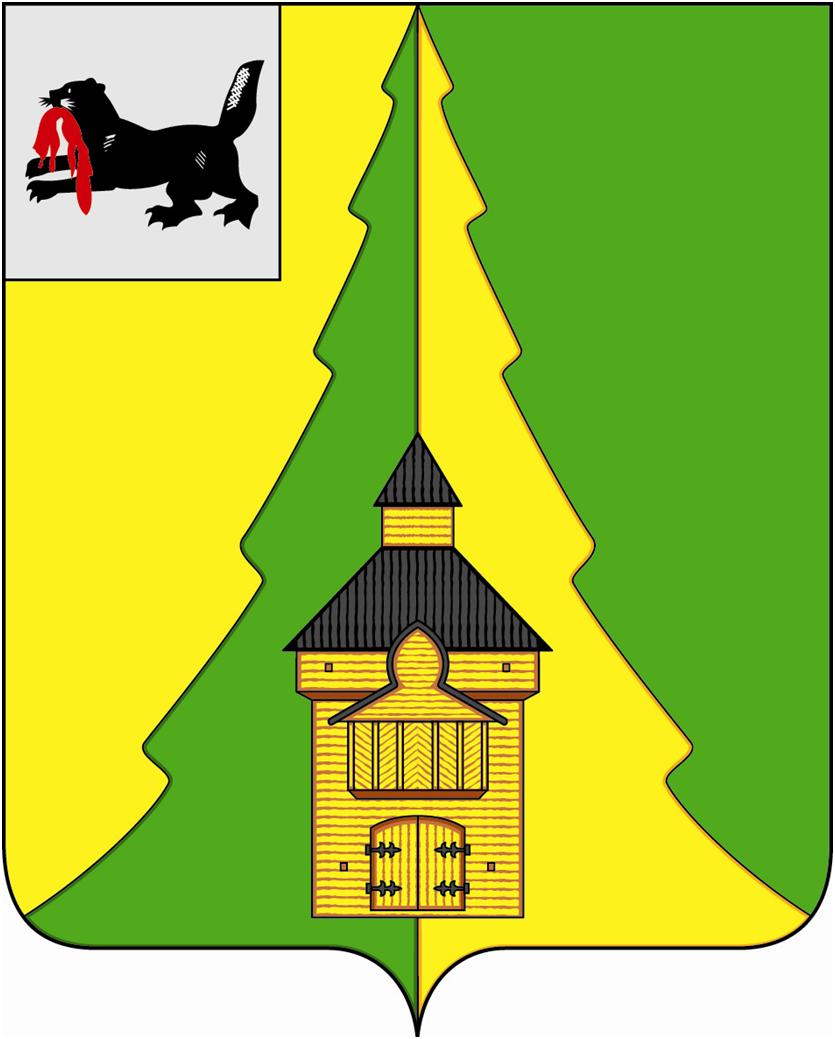 Российская ФедерацияИркутская областьНижнеилимский муниципальный районАДМИНИСТРАЦИЯПОСТАНОВЛЕНИЕОт 24.04.2020 года № 306г. Железногорск-Илимский«О применении мер при посещениикладбищ на территории Нижнеилимскогомуниципального района»	В целях ограничения массового пребывания граждан на общественных территориях в связи с угрозой распространения новой коронавирусной инфекции (COVID-19) и реализации Указа Президента Российской Федерации от 2 апреля 2020 года № 239 «О мерах по обеспечению санитарно-эпидемиологического благополучия населения на территории Российской Федерации в связи с распространением новой коронавирусной инфекции (COVID-19), руководствуясь Федеральным законом от 06.10.2003 года № 131-ФЗ «Об общих принципах организации местного самоуправления в Российской Федерации», Федеральным законом от 30.03.1999 года № 52-ФЗ «О санитарно-эпидемиологическом благополучии населения», Указом Губернатора Иркутской области от 18.03.2020 № 59-уг «О введении режима функционирования повышенной готовности для территориальной подсистемы Иркутской области единой государственной системы предупреждения и ликвидации чрезвычайных ситуаций», ст. 47 Устава Нижнеилимского муниципального района, администрация Нижнеилимского муниципального районаПОСТАНОВЛЯЕТ:1.	 Главам городских и сельских поселений Нижнеилимского муниципального района рекомендуется:1.1. В пределах установленных действующим законодательством полномочий обеспечить исполнение на территориях соответствующих муниципальных образований ограничительных мероприятий, связанных с поддержанием мер по нераспространению новой коронавирусной инфекции (COVID – 19) при посещении жителями кладбищ. 1.2. Провести информационно-разъяснительную работу среди населения поселений о правилах поведения при введенном режиме повышенной готовности на соответствующей территории, и об ответственности за их нарушение.2. Настоящее постановление подлежит опубликованию в периодическом печатном издании «Вестник Думы и Администрации Нижнеилимского муниципального района» и на официальном сайте МО «Нижнеилимский район».3. Контроль за исполнением данного постановления оставляю за собой.И.о. мэра района						Т.К. ПироговаРассылка: в дело-2, главам ГП и СПТ.А. Полевая31818